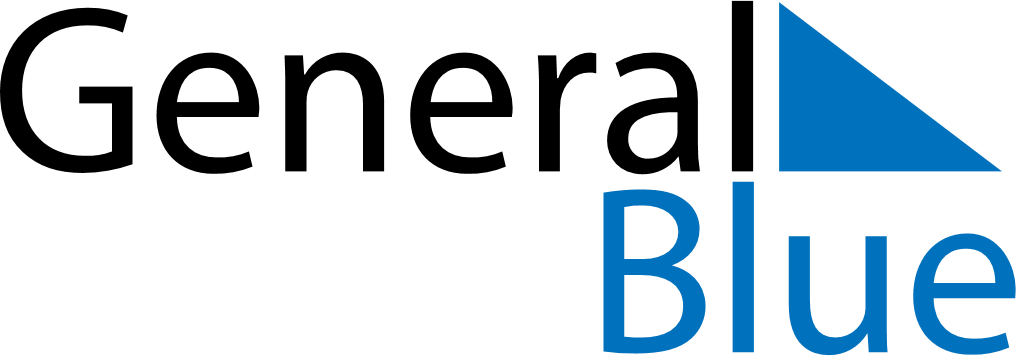 Japan 2023 HolidaysJapan 2023 HolidaysDATENAME OF HOLIDAYJanuary 1, 2023SundayNew Year’s DayJanuary 2, 2023MondayNew Year’s Day (substitute day)January 2, 2023MondayJanuary 2ndJanuary 3, 2023TuesdayJanuary 3rdJanuary 9, 2023MondayComing of Age DayFebruary 11, 2023SaturdayFoundation DayFebruary 23, 2023ThursdayEmperor’s BirthdayMarch 21, 2023TuesdaySpring Equinox DayApril 29, 2023SaturdayShowa DayMay 3, 2023WednesdayConstitution DayMay 4, 2023ThursdayGreenery DayMay 5, 2023FridayChildren’s DayJuly 17, 2023MondayMarine DayAugust 11, 2023FridayMountain DaySeptember 18, 2023MondayRespect-for-the-Aged DaySeptember 23, 2023SaturdayAutumnal Equinox DayOctober 9, 2023MondaySports DayNovember 3, 2023FridayCulture DayNovember 15, 2023WednesdaySeven-Five-Three FestivalNovember 23, 2023ThursdayLabor Thanksgiving DayDecember 25, 2023MondayChristmas DayDecember 31, 2023SundayNew Year’s Eve